Traditional Chinese Calligraphy and Painting Course Outline  Teacher:  Wang Baokang Week 1:Lesson 1: Introducing four treasures of the Chinese study, learn to use brushes, use ink, and learn the basic line drawing.Lesson 2: Learn to paint orchids.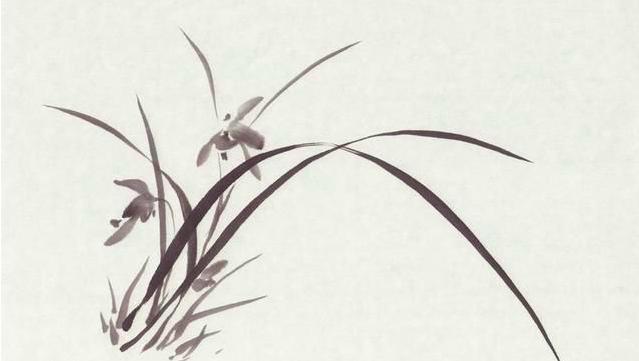 .Week 2:Lesson 3：Learn to paint a panda.Lesson 4：Learn to paint bamboo.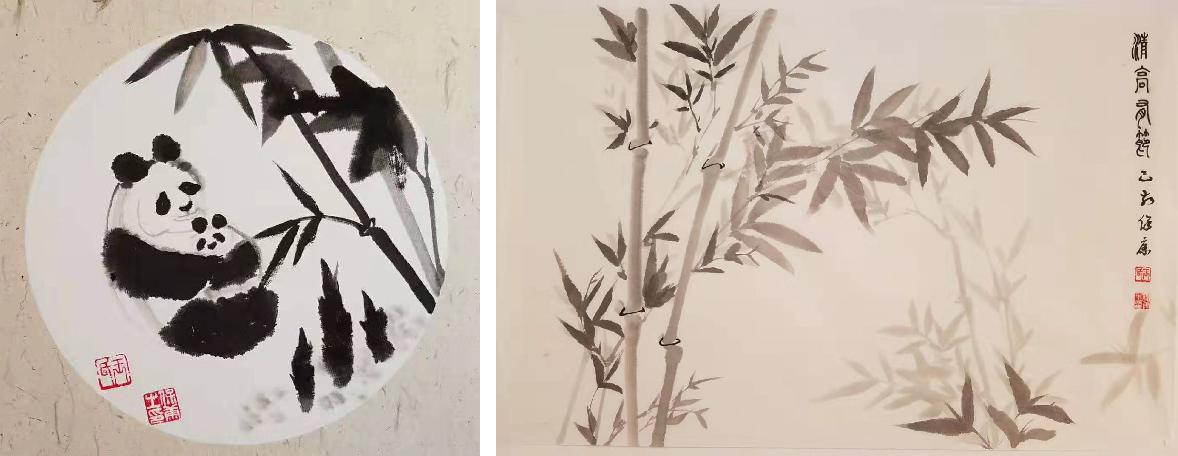 Week 3：Lesson 5：Creating a painting with panda and bamboo.Lesson 6：Teaching students to sign their painting in Chinese and stamp it. 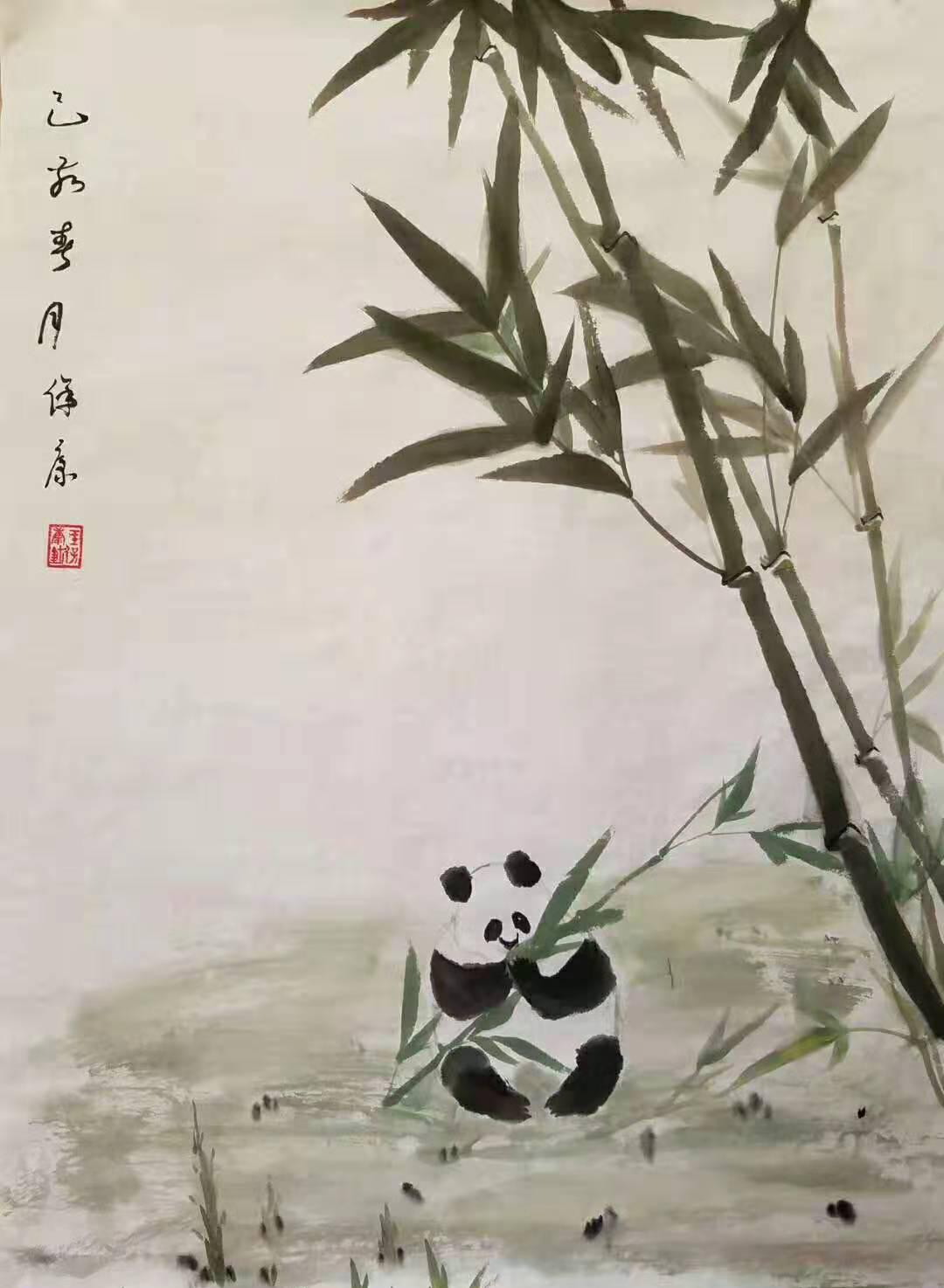 Week 4：Lesson 7：Learn to paint hemerocallis fulva (orange day-lily) and create a painting of it.
Lesson 8：Learn to use brush to write seal characters „orange day-lily (Chinese: Xuan Cao)" and give the title to the painting from Lesson 7. 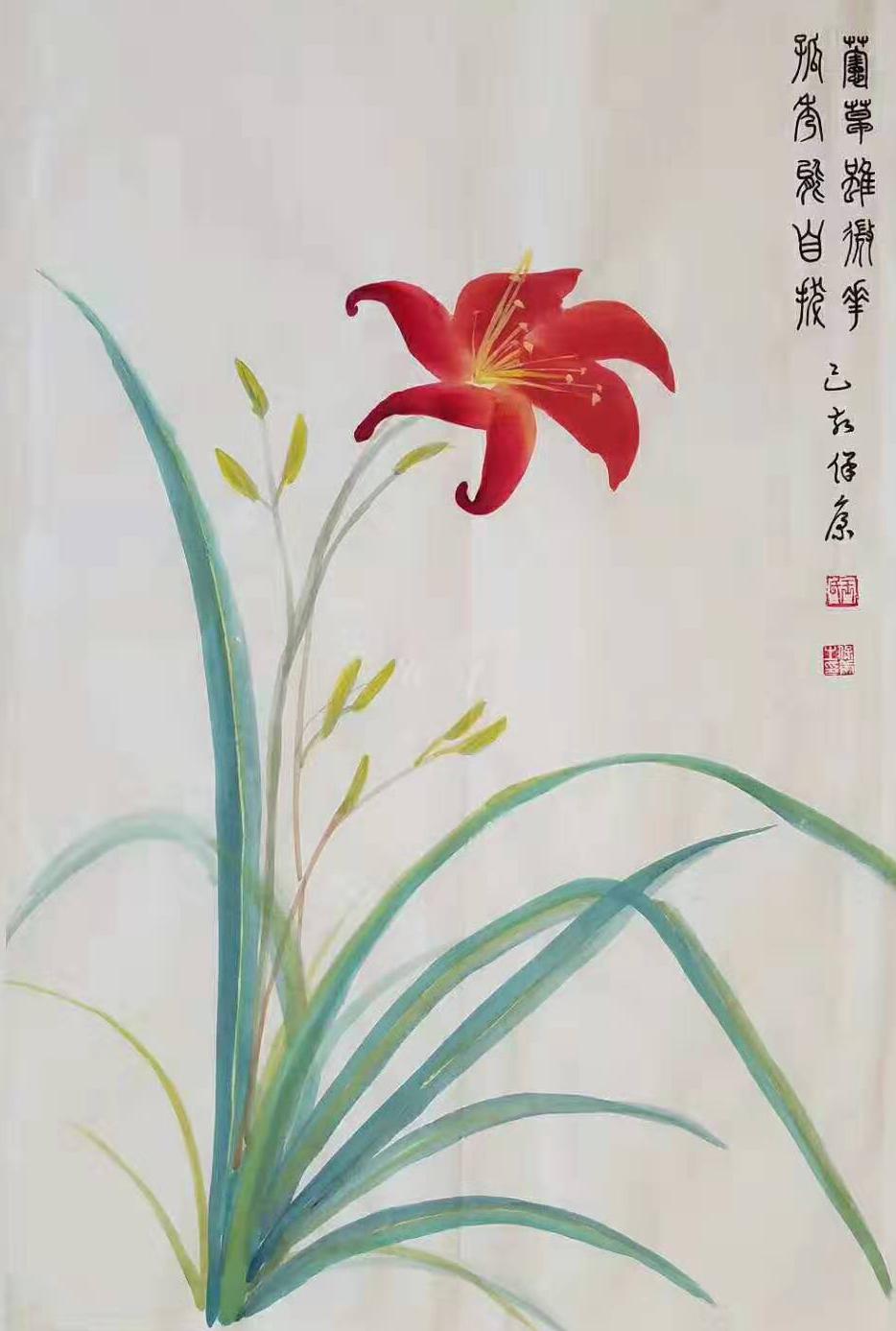 Week 5：Lesson 9：  Learn to paint a pink peony flower.Lesson 10：Learn to paint a red peony flower.Week 6：Lesson 11：Learn to paint a peony bud.Lesson 12：Learn to paint peony leaves and stems.Week 7：Lesson 13：Create a painting with pink peony flower, red peony flower, and a peony bud.Lesson 14：Learn to use brush to write seal script characters  „national grace, divine fragrance“ (Chinese Guo Se Tian Xiang) and give a title to the painting from Lesson 13.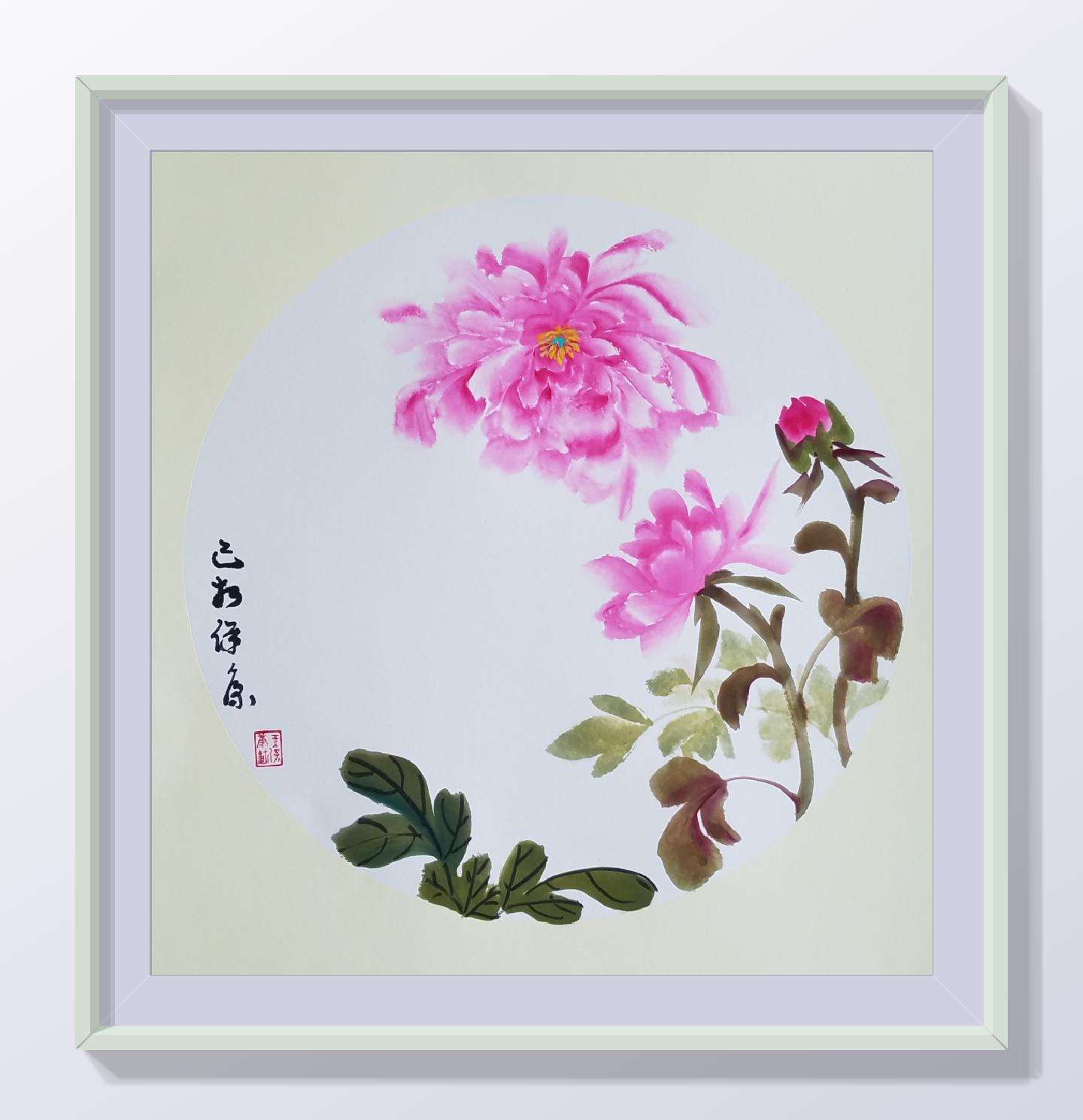 Week 8：Lesson 15：Learn to paint a magpie.Lesson 16：Learn to paint plum blossoms.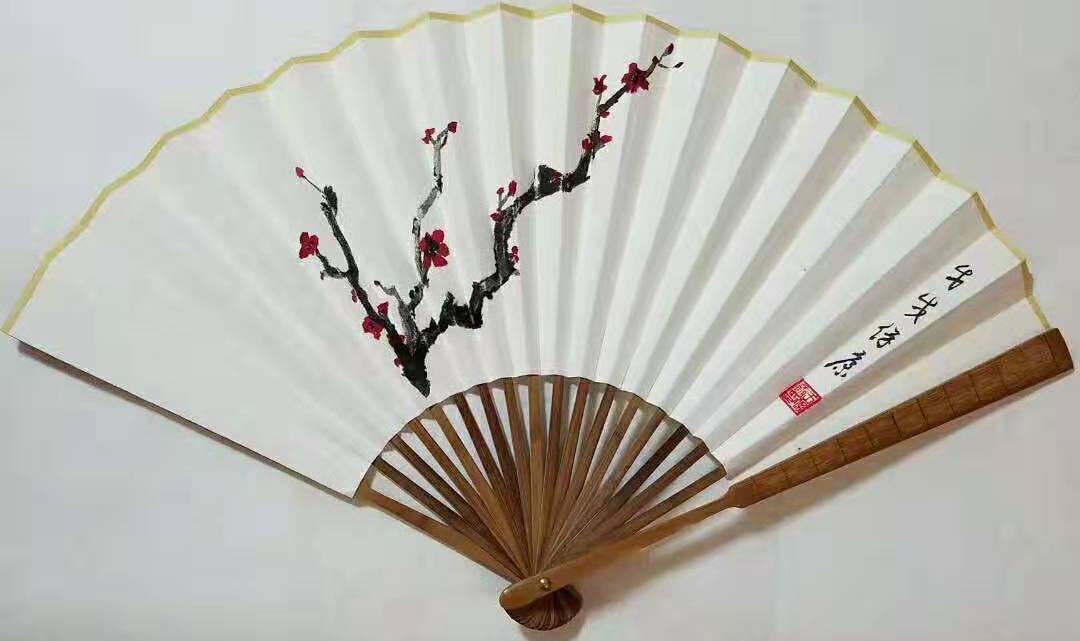 zWeek 9：Lesson 17： Create a painting with magpie and plum blossom.Lesson 18：Learn to use brush to write seal characters "Beaming (Chinese: Xi Shang Mei Shao)” and give the title to the work from Lesson 17.Week 10：Lesson 19：Learn to paint butterflies.Lesson 20：Learn to paint orchids and create a painting with butterflies and orchids.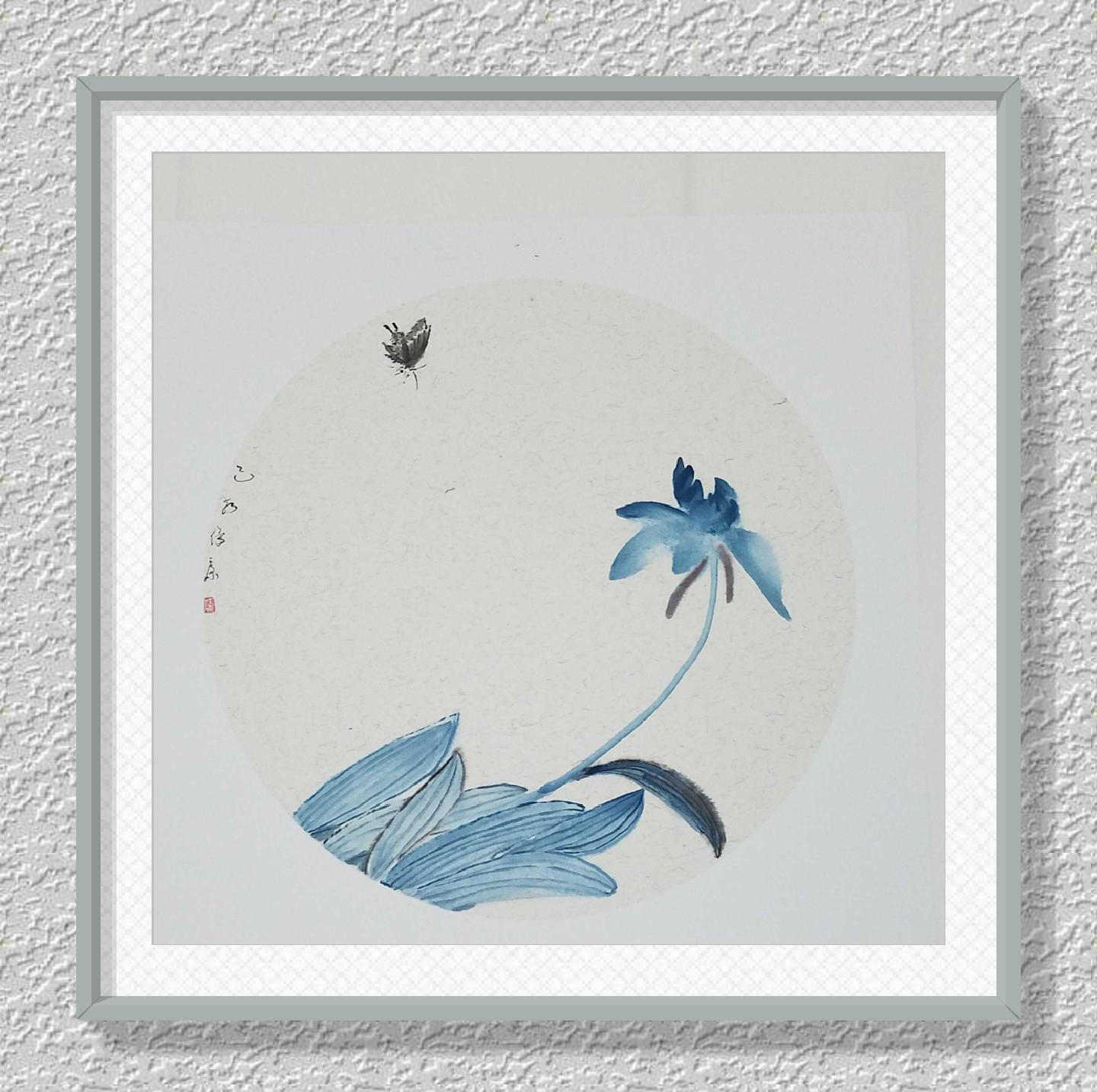 Week 11：Lesson 21：Learn to paint wisteria.Lesson 22：Create a painting with wisteria and butterflies.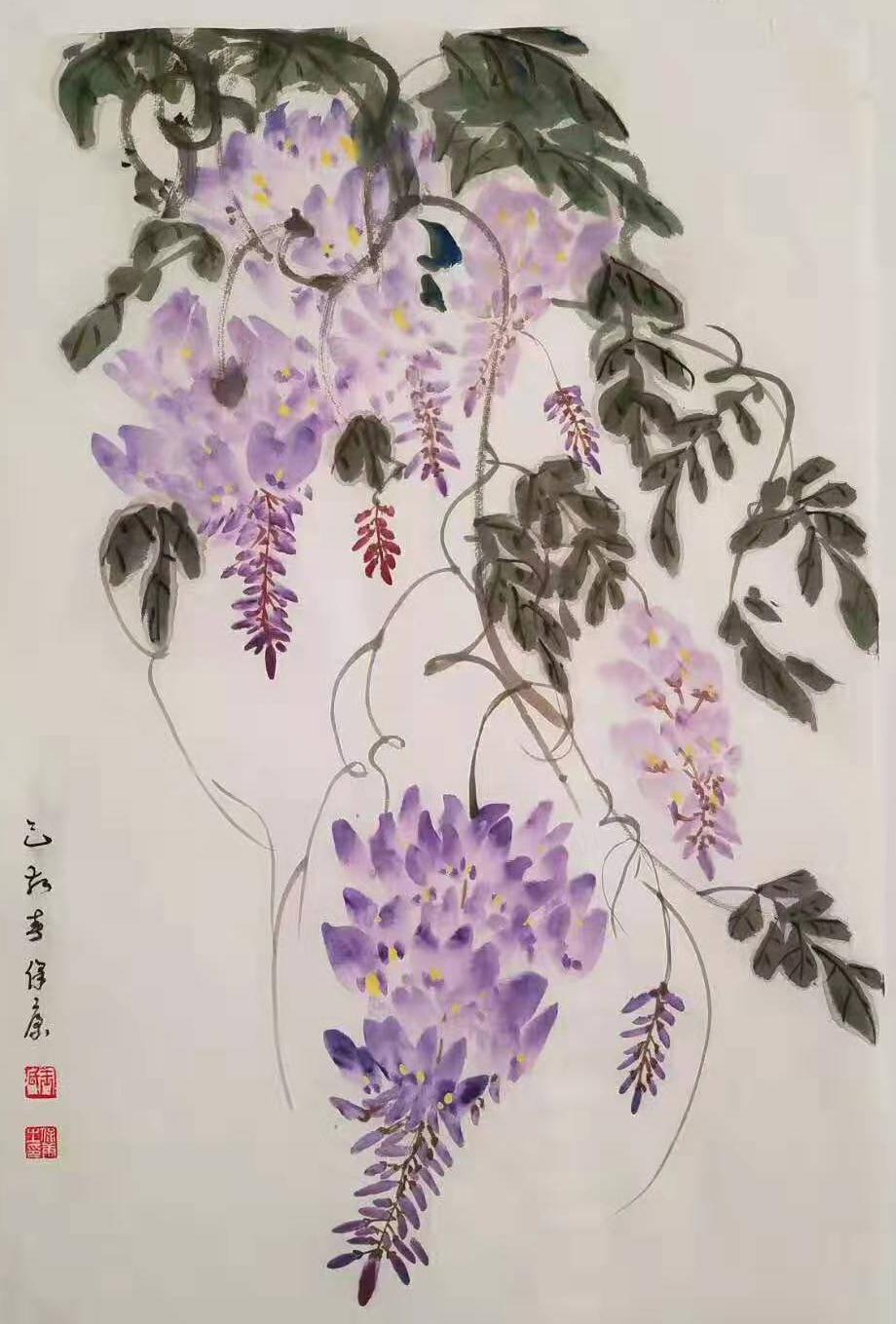 Week 12：Lesson 23：Learn to paint a Taihu stone.Lesson 24：Learn to paint a banana tree and create a painting including both, Taihu stone and banana tree.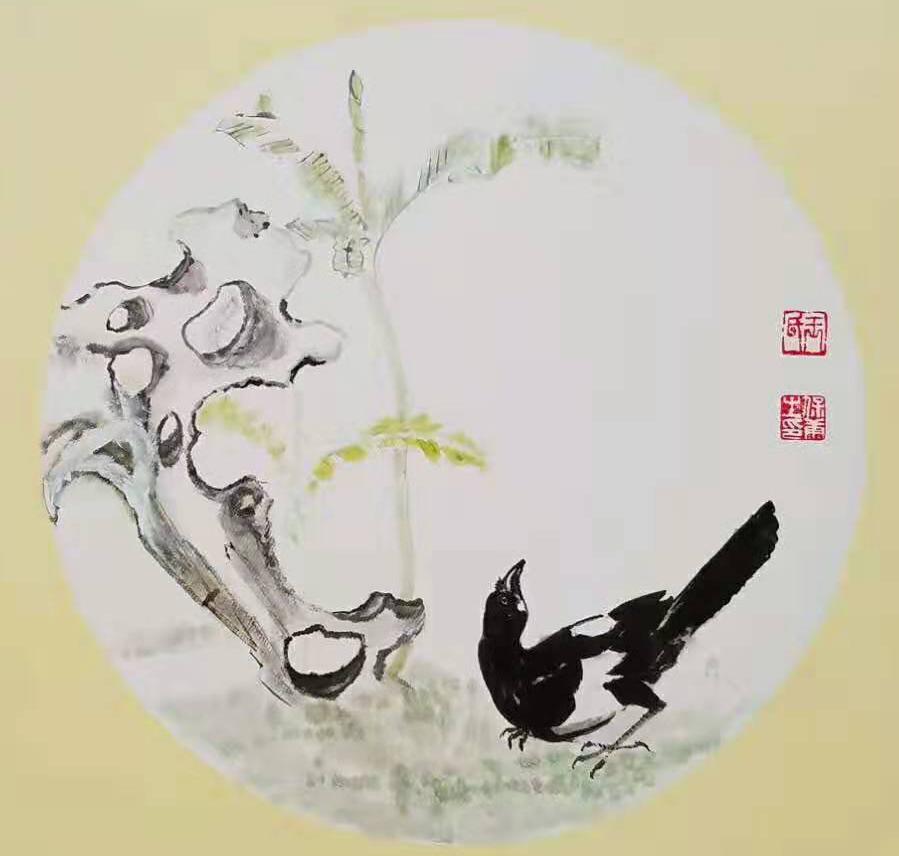 Teacher Wang Baokang’s Traditional Chinese Painting Appreciation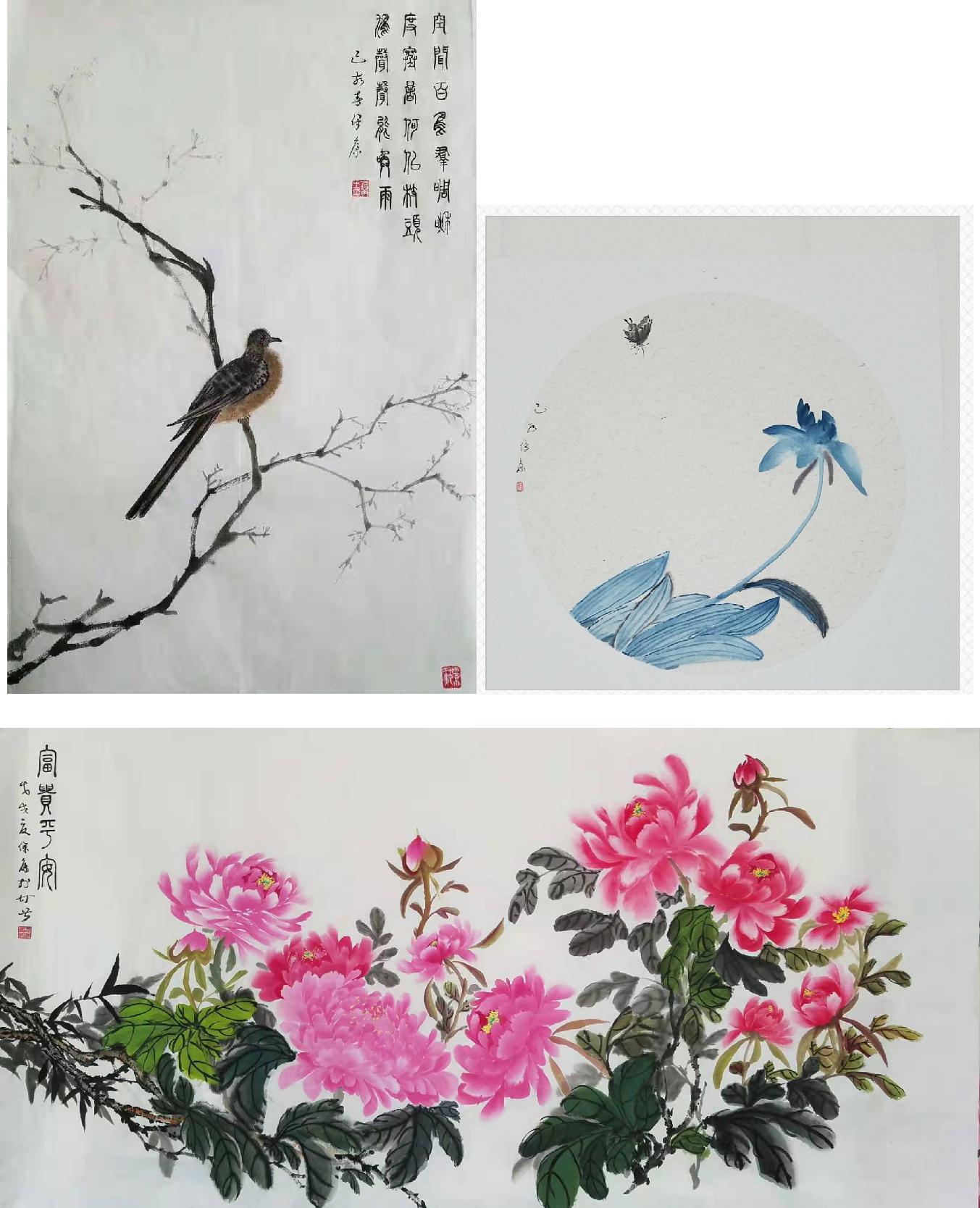 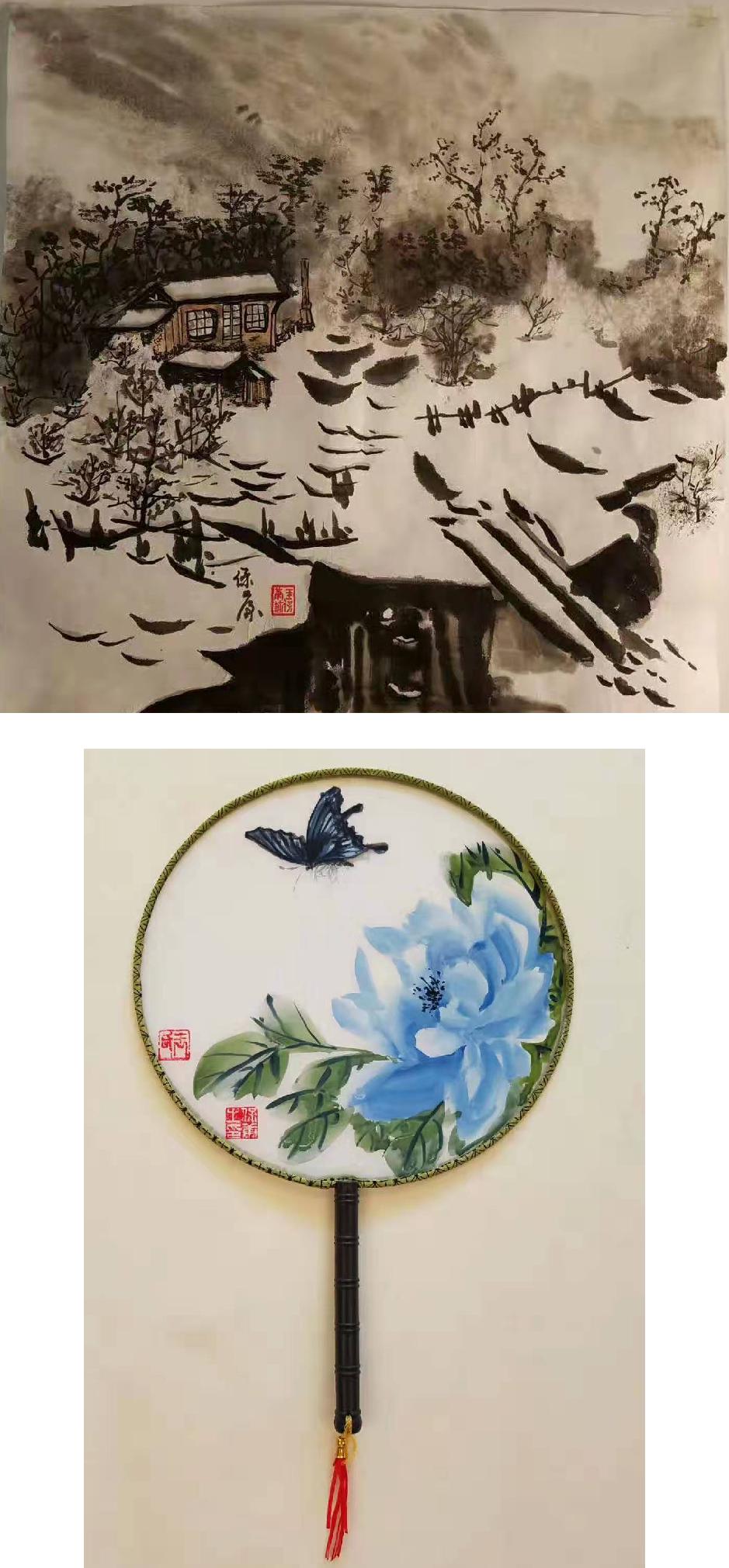 